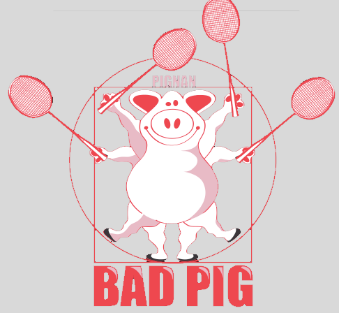 	NOM DU CLUB : ………………………………………….	SIGLE : ………………………………………….	RESPONSABLE : ……………………………………			LIGUE : ………………………………………….....	MAIL : ………………………………………….......		TEL : ………………………………………….Date  limite d'inscription : 24/02/2019								Mail : inscription.tournois.pignan@gmail.com
Contact Bad Pig : Peggy Brondex 07 82 71 23 69  ou Yannick César : 06 88 04 20 93, Feuille d’inscription à envoyer au mail : inscription.tournois.pignan@gmail.com 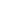 NOMNOMPRENOMSexeM/FN°  LicenceDoubleDoubleDoubleDoubleDoubleMixteMixteMixteMixteNOMNOMPRENOMSexeM/FN°  LicenceO/NO/NSériePartenaire de double, n° licencePartenaire de double, n° licenceO/NSériePartenaire de mixte, n° licencePartenaire de mixte, n° licenceCALCUL DU MONTANT DU REGLEMENT :_____ Joueurs sur 1 tableau    x (14€ + 2€)     =    _______ €_____ Joueurs sur 2 tableaux   x (18€ + 2€)     = _________ €    TOTAL	    =                  €CALCUL DU MONTANT DU REGLEMENT :_____ Joueurs sur 1 tableau    x (14€ + 2€)     =    _______ €_____ Joueurs sur 2 tableaux   x (18€ + 2€)     = _________ €    TOTAL	    =                  €CALCUL DU MONTANT DU REGLEMENT :_____ Joueurs sur 1 tableau    x (14€ + 2€)     =    _______ €_____ Joueurs sur 2 tableaux   x (18€ + 2€)     = _________ €    TOTAL	    =                  €CALCUL DU MONTANT DU REGLEMENT :_____ Joueurs sur 1 tableau    x (14€ + 2€)     =    _______ €_____ Joueurs sur 2 tableaux   x (18€ + 2€)     = _________ €    TOTAL	    =                  €CALCUL DU MONTANT DU REGLEMENT :_____ Joueurs sur 1 tableau    x (14€ + 2€)     =    _______ €_____ Joueurs sur 2 tableaux   x (18€ + 2€)     = _________ €    TOTAL	    =                  €Veuillez envoyer le règlement du tournoi à l’ordre du Badminton Pignan, à l'adresse suivante :Yannick César1 Rue de la Chapelle34570 PignanVeuillez envoyer le règlement du tournoi à l’ordre du Badminton Pignan, à l'adresse suivante :Yannick César1 Rue de la Chapelle34570 PignanVeuillez envoyer le règlement du tournoi à l’ordre du Badminton Pignan, à l'adresse suivante :Yannick César1 Rue de la Chapelle34570 PignanVeuillez envoyer le règlement du tournoi à l’ordre du Badminton Pignan, à l'adresse suivante :Yannick César1 Rue de la Chapelle34570 Pignan